IIdaho State University is an Equal Opportunity/Affirmative Action EmployerREMINDER: Please prepare one pdf file containing this form and all the attachments listed below.  Then email to Ellen Combs, combelle@isu.edu.  This form.Attach a current resume.Attach a one-page Statement of Purpose that includes your area of interest.Attach an unofficial copy of your transcript(s) from ALL universities and colleges you have attended.If your undergraduate grade point average for the last 60 credits is less than 3.5, have your official GRE scores sent to the Graduate School and attach a copy to this application. For international students, have your English language test score(s) sent to the Graduate School and attach a copy to this application.Have one or more official Letters of Recommendation mailed or emailed to Ellen Combs.Deadline for this application and materials is March 1st for Fall semester and November 1st for Spring semester.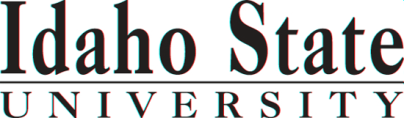 Graduate Assistantship ApplicationComputer Science, ECE, Mechanical and Nuclear Engineering/Health Physics921 South 8th Avenue, MS 8060  Pocatello, Idaho 83209-8060  Phone: 208-282-2903Graduate Assistantship ApplicationComputer Science, ECE, Mechanical and Nuclear Engineering/Health Physics921 South 8th Avenue, MS 8060  Pocatello, Idaho 83209-8060  Phone: 208-282-2903Graduate Assistantship ApplicationComputer Science, ECE, Mechanical and Nuclear Engineering/Health Physics921 South 8th Avenue, MS 8060  Pocatello, Idaho 83209-8060  Phone: 208-282-2903Graduate Assistantship ApplicationComputer Science, ECE, Mechanical and Nuclear Engineering/Health Physics921 South 8th Avenue, MS 8060  Pocatello, Idaho 83209-8060  Phone: 208-282-2903Graduate Assistantship ApplicationComputer Science, ECE, Mechanical and Nuclear Engineering/Health Physics921 South 8th Avenue, MS 8060  Pocatello, Idaho 83209-8060  Phone: 208-282-2903Graduate Assistantship ApplicationComputer Science, ECE, Mechanical and Nuclear Engineering/Health Physics921 South 8th Avenue, MS 8060  Pocatello, Idaho 83209-8060  Phone: 208-282-2903Graduate Assistantship ApplicationComputer Science, ECE, Mechanical and Nuclear Engineering/Health Physics921 South 8th Avenue, MS 8060  Pocatello, Idaho 83209-8060  Phone: 208-282-2903Graduate Assistantship ApplicationComputer Science, ECE, Mechanical and Nuclear Engineering/Health Physics921 South 8th Avenue, MS 8060  Pocatello, Idaho 83209-8060  Phone: 208-282-2903Graduate Assistantship ApplicationComputer Science, ECE, Mechanical and Nuclear Engineering/Health Physics921 South 8th Avenue, MS 8060  Pocatello, Idaho 83209-8060  Phone: 208-282-2903Graduate Assistantship ApplicationComputer Science, ECE, Mechanical and Nuclear Engineering/Health Physics921 South 8th Avenue, MS 8060  Pocatello, Idaho 83209-8060  Phone: 208-282-2903Graduate Assistantship ApplicationComputer Science, ECE, Mechanical and Nuclear Engineering/Health Physics921 South 8th Avenue, MS 8060  Pocatello, Idaho 83209-8060  Phone: 208-282-2903Graduate Assistantship ApplicationComputer Science, ECE, Mechanical and Nuclear Engineering/Health Physics921 South 8th Avenue, MS 8060  Pocatello, Idaho 83209-8060  Phone: 208-282-2903Graduate Assistantship ApplicationComputer Science, ECE, Mechanical and Nuclear Engineering/Health Physics921 South 8th Avenue, MS 8060  Pocatello, Idaho 83209-8060  Phone: 208-282-2903Graduate Assistantship ApplicationComputer Science, ECE, Mechanical and Nuclear Engineering/Health Physics921 South 8th Avenue, MS 8060  Pocatello, Idaho 83209-8060  Phone: 208-282-2903Graduate Assistantship ApplicationComputer Science, ECE, Mechanical and Nuclear Engineering/Health Physics921 South 8th Avenue, MS 8060  Pocatello, Idaho 83209-8060  Phone: 208-282-2903Graduate Assistantship ApplicationComputer Science, ECE, Mechanical and Nuclear Engineering/Health Physics921 South 8th Avenue, MS 8060  Pocatello, Idaho 83209-8060  Phone: 208-282-2903Graduate Assistantship ApplicationComputer Science, ECE, Mechanical and Nuclear Engineering/Health Physics921 South 8th Avenue, MS 8060  Pocatello, Idaho 83209-8060  Phone: 208-282-2903Graduate Assistantship ApplicationComputer Science, ECE, Mechanical and Nuclear Engineering/Health Physics921 South 8th Avenue, MS 8060  Pocatello, Idaho 83209-8060  Phone: 208-282-2903Graduate Assistantship ApplicationComputer Science, ECE, Mechanical and Nuclear Engineering/Health Physics921 South 8th Avenue, MS 8060  Pocatello, Idaho 83209-8060  Phone: 208-282-2903Graduate Assistantship ApplicationComputer Science, ECE, Mechanical and Nuclear Engineering/Health Physics921 South 8th Avenue, MS 8060  Pocatello, Idaho 83209-8060  Phone: 208-282-2903Graduate Assistantship ApplicationComputer Science, ECE, Mechanical and Nuclear Engineering/Health Physics921 South 8th Avenue, MS 8060  Pocatello, Idaho 83209-8060  Phone: 208-282-2903Graduate Assistantship ApplicationComputer Science, ECE, Mechanical and Nuclear Engineering/Health Physics921 South 8th Avenue, MS 8060  Pocatello, Idaho 83209-8060  Phone: 208-282-2903Graduate Assistantship ApplicationComputer Science, ECE, Mechanical and Nuclear Engineering/Health Physics921 South 8th Avenue, MS 8060  Pocatello, Idaho 83209-8060  Phone: 208-282-2903Graduate Assistantship ApplicationComputer Science, ECE, Mechanical and Nuclear Engineering/Health Physics921 South 8th Avenue, MS 8060  Pocatello, Idaho 83209-8060  Phone: 208-282-2903Graduate Assistantship ApplicationComputer Science, ECE, Mechanical and Nuclear Engineering/Health Physics921 South 8th Avenue, MS 8060  Pocatello, Idaho 83209-8060  Phone: 208-282-2903Graduate Assistantship ApplicationComputer Science, ECE, Mechanical and Nuclear Engineering/Health Physics921 South 8th Avenue, MS 8060  Pocatello, Idaho 83209-8060  Phone: 208-282-2903Graduate Assistantship ApplicationComputer Science, ECE, Mechanical and Nuclear Engineering/Health Physics921 South 8th Avenue, MS 8060  Pocatello, Idaho 83209-8060  Phone: 208-282-2903Graduate Assistantship ApplicationComputer Science, ECE, Mechanical and Nuclear Engineering/Health Physics921 South 8th Avenue, MS 8060  Pocatello, Idaho 83209-8060  Phone: 208-282-2903Graduate Assistantship ApplicationComputer Science, ECE, Mechanical and Nuclear Engineering/Health Physics921 South 8th Avenue, MS 8060  Pocatello, Idaho 83209-8060  Phone: 208-282-2903Graduate Assistantship ApplicationComputer Science, ECE, Mechanical and Nuclear Engineering/Health Physics921 South 8th Avenue, MS 8060  Pocatello, Idaho 83209-8060  Phone: 208-282-2903Graduate Assistantship ApplicationComputer Science, ECE, Mechanical and Nuclear Engineering/Health Physics921 South 8th Avenue, MS 8060  Pocatello, Idaho 83209-8060  Phone: 208-282-2903Graduate Assistantship ApplicationComputer Science, ECE, Mechanical and Nuclear Engineering/Health Physics921 South 8th Avenue, MS 8060  Pocatello, Idaho 83209-8060  Phone: 208-282-2903Graduate Assistantship ApplicationComputer Science, ECE, Mechanical and Nuclear Engineering/Health Physics921 South 8th Avenue, MS 8060  Pocatello, Idaho 83209-8060  Phone: 208-282-2903Graduate Assistantship ApplicationComputer Science, ECE, Mechanical and Nuclear Engineering/Health Physics921 South 8th Avenue, MS 8060  Pocatello, Idaho 83209-8060  Phone: 208-282-2903Graduate Assistantship ApplicationComputer Science, ECE, Mechanical and Nuclear Engineering/Health Physics921 South 8th Avenue, MS 8060  Pocatello, Idaho 83209-8060  Phone: 208-282-2903Graduate Assistantship ApplicationComputer Science, ECE, Mechanical and Nuclear Engineering/Health Physics921 South 8th Avenue, MS 8060  Pocatello, Idaho 83209-8060  Phone: 208-282-2903Graduate Assistantship ApplicationComputer Science, ECE, Mechanical and Nuclear Engineering/Health Physics921 South 8th Avenue, MS 8060  Pocatello, Idaho 83209-8060  Phone: 208-282-2903Graduate Assistantship ApplicationComputer Science, ECE, Mechanical and Nuclear Engineering/Health Physics921 South 8th Avenue, MS 8060  Pocatello, Idaho 83209-8060  Phone: 208-282-2903        Application type:        Application type:        Application type:        Application type:        Application type:        Application type:        Application type:Teaching AssistantshipTeaching AssistantshipTeaching AssistantshipTeaching AssistantshipTeaching AssistantshipTeaching AssistantshipTeaching AssistantshipTeaching AssistantshipTeaching AssistantshipTeaching AssistantshipTeaching AssistantshipTeaching AssistantshipTeaching AssistantshipTeaching AssistantshipTeaching AssistantshipResearch AssistantshipResearch AssistantshipResearch AssistantshipResearch AssistantshipResearch AssistantshipResearch AssistantshipResearch AssistantshipResearch AssistantshipResearch AssistantshipResearch AssistantshipResearch AssistantshipResearch AssistantshipResearch Assistantship      For enrollment in:      For enrollment in:      For enrollment in:      For enrollment in:      For enrollment in:      For enrollment in:      For enrollment in:Fall 20 Fall 20 Fall 20 Spring 20Spring 20Spring 20Spring 20Summer 20Summer 20Summer 20Summer 20Summer 20Currently EnrolledCurrently EnrolledCurrently EnrolledProgram applying for:Program applying for:Program applying for:Program applying for:Program applying for:Program applying for:Program applying for:MS – Electrical & Computer EngineeringMS – Measurement & Control Engineering (Electrical Engineering Emphasis)MS – Electrical & Computer EngineeringMS – Measurement & Control Engineering (Electrical Engineering Emphasis)MS – Electrical & Computer EngineeringMS – Measurement & Control Engineering (Electrical Engineering Emphasis)MS – Electrical & Computer EngineeringMS – Measurement & Control Engineering (Electrical Engineering Emphasis)MS – Electrical & Computer EngineeringMS – Measurement & Control Engineering (Electrical Engineering Emphasis)MS – Electrical & Computer EngineeringMS – Measurement & Control Engineering (Electrical Engineering Emphasis)MS – Electrical & Computer EngineeringMS – Measurement & Control Engineering (Electrical Engineering Emphasis)MS – Electrical & Computer EngineeringMS – Measurement & Control Engineering (Electrical Engineering Emphasis)MS – Electrical & Computer EngineeringMS – Measurement & Control Engineering (Electrical Engineering Emphasis)MS – Electrical & Computer EngineeringMS – Measurement & Control Engineering (Electrical Engineering Emphasis)MS – Electrical & Computer EngineeringMS – Measurement & Control Engineering (Electrical Engineering Emphasis)MS – Electrical & Computer EngineeringMS – Measurement & Control Engineering (Electrical Engineering Emphasis)MS – Electrical & Computer EngineeringMS – Measurement & Control Engineering (Electrical Engineering Emphasis)MS – Electrical & Computer EngineeringMS – Measurement & Control Engineering (Electrical Engineering Emphasis)MS – Electrical & Computer EngineeringMS – Measurement & Control Engineering (Electrical Engineering Emphasis)MS – Electrical & Computer EngineeringMS – Measurement & Control Engineering (Electrical Engineering Emphasis)MS – Electrical & Computer EngineeringMS – Measurement & Control Engineering (Electrical Engineering Emphasis)MS – Electrical & Computer EngineeringMS – Measurement & Control Engineering (Electrical Engineering Emphasis)MS – Electrical & Computer EngineeringMS – Measurement & Control Engineering (Electrical Engineering Emphasis)MS – Electrical & Computer EngineeringMS – Measurement & Control Engineering (Electrical Engineering Emphasis)MS – Electrical & Computer EngineeringMS – Measurement & Control Engineering (Electrical Engineering Emphasis)MS – Electrical & Computer EngineeringMS – Measurement & Control Engineering (Electrical Engineering Emphasis)MS – Electrical & Computer EngineeringMS – Measurement & Control Engineering (Electrical Engineering Emphasis)MS – Electrical & Computer EngineeringMS – Measurement & Control Engineering (Electrical Engineering Emphasis)MS – Electrical & Computer EngineeringMS – Measurement & Control Engineering (Electrical Engineering Emphasis)MS – Electrical & Computer EngineeringMS – Measurement & Control Engineering (Electrical Engineering Emphasis)MS – Electrical & Computer EngineeringMS – Measurement & Control Engineering (Electrical Engineering Emphasis)MS – Electrical & Computer EngineeringMS – Measurement & Control Engineering (Electrical Engineering Emphasis)MS – Electrical & Computer EngineeringMS – Measurement & Control Engineering (Electrical Engineering Emphasis)MS – Electrical & Computer EngineeringMS – Measurement & Control Engineering (Electrical Engineering Emphasis)MS – Measurement & Control Engineering (Mechanical Engineering Emphasis)MS – Measurement & Control Engineering (Mechanical Engineering Emphasis)MS – Measurement & Control Engineering (Mechanical Engineering Emphasis)MS – Measurement & Control Engineering (Mechanical Engineering Emphasis)MS – Measurement & Control Engineering (Mechanical Engineering Emphasis)MS – Measurement & Control Engineering (Mechanical Engineering Emphasis)MS – Measurement & Control Engineering (Mechanical Engineering Emphasis)MS – Measurement & Control Engineering (Mechanical Engineering Emphasis)MS – Measurement & Control Engineering (Mechanical Engineering Emphasis)MS – Measurement & Control Engineering (Mechanical Engineering Emphasis)MS – Measurement & Control Engineering (Mechanical Engineering Emphasis)MS – Measurement & Control Engineering (Mechanical Engineering Emphasis)MS – Measurement & Control Engineering (Mechanical Engineering Emphasis)MS – Measurement & Control Engineering (Mechanical Engineering Emphasis)MS – Measurement & Control Engineering (Mechanical Engineering Emphasis)MS – Measurement & Control Engineering (Mechanical Engineering Emphasis)MS – Measurement & Control Engineering (Mechanical Engineering Emphasis)MS – Measurement & Control Engineering (Mechanical Engineering Emphasis)MS – Measurement & Control Engineering (Mechanical Engineering Emphasis)MS – Measurement & Control Engineering (Mechanical Engineering Emphasis)MS – Measurement & Control Engineering (Mechanical Engineering Emphasis)MS – Measurement & Control Engineering (Mechanical Engineering Emphasis)MS – Measurement & Control Engineering (Mechanical Engineering Emphasis)MS – Measurement & Control Engineering (Mechanical Engineering Emphasis)MS – Measurement & Control Engineering (Mechanical Engineering Emphasis)MS – Measurement & Control Engineering (Mechanical Engineering Emphasis)MS – Measurement & Control Engineering (Mechanical Engineering Emphasis)MS – Measurement & Control Engineering (Mechanical Engineering Emphasis)MS – Measurement & Control Engineering (Mechanical Engineering Emphasis)MS – Measurement & Control Engineering (Mechanical Engineering Emphasis)MS – Mechanical EngineeringMS – Mechanical EngineeringMS – Mechanical EngineeringMS – Mechanical EngineeringMS – Mechanical EngineeringMS – Mechanical EngineeringMS – Mechanical EngineeringMS – Mechanical EngineeringMS – Mechanical EngineeringMS – Mechanical EngineeringMS – Mechanical EngineeringMS – Mechanical EngineeringMS – Mechanical EngineeringMS – Mechanical EngineeringMS – Mechanical EngineeringMS – Mechanical EngineeringMS – Mechanical EngineeringMS – Mechanical EngineeringMS – Mechanical EngineeringMS – Mechanical EngineeringMS – Mechanical EngineeringMS – Mechanical EngineeringMS – Mechanical EngineeringMS – Mechanical EngineeringMS – Mechanical EngineeringMS – Mechanical EngineeringMS – Mechanical EngineeringMS – Mechanical EngineeringMS – Mechanical EngineeringMS – Mechanical EngineeringMS – Nuclear EngineeringMS – Nuclear EngineeringMS – Nuclear EngineeringMS – Nuclear EngineeringMS – Nuclear EngineeringMS – Nuclear EngineeringMS – Nuclear EngineeringMS – Nuclear EngineeringMS – Nuclear EngineeringMS – Nuclear EngineeringMS – Nuclear EngineeringMS – Nuclear EngineeringMS – Nuclear EngineeringMS – Nuclear EngineeringMS – Nuclear EngineeringMS – Nuclear EngineeringMS – Nuclear EngineeringMS – Nuclear EngineeringMS – Nuclear EngineeringMS – Nuclear EngineeringMS – Nuclear EngineeringMS – Nuclear EngineeringMS – Nuclear EngineeringMS – Nuclear EngineeringMS – Nuclear EngineeringMS – Nuclear EngineeringMS – Nuclear EngineeringMS – Nuclear EngineeringMS – Nuclear EngineeringMS – Nuclear EngineeringMS – Health PhysicsPhD – Computer Science (Engineering and Applied Science)MS – Health PhysicsPhD – Computer Science (Engineering and Applied Science)MS – Health PhysicsPhD – Computer Science (Engineering and Applied Science)MS – Health PhysicsPhD – Computer Science (Engineering and Applied Science)MS – Health PhysicsPhD – Computer Science (Engineering and Applied Science)MS – Health PhysicsPhD – Computer Science (Engineering and Applied Science)MS – Health PhysicsPhD – Computer Science (Engineering and Applied Science)MS – Health PhysicsPhD – Computer Science (Engineering and Applied Science)MS – Health PhysicsPhD – Computer Science (Engineering and Applied Science)MS – Health PhysicsPhD – Computer Science (Engineering and Applied Science)MS – Health PhysicsPhD – Computer Science (Engineering and Applied Science)MS – Health PhysicsPhD – Computer Science (Engineering and Applied Science)MS – Health PhysicsPhD – Computer Science (Engineering and Applied Science)MS – Health PhysicsPhD – Computer Science (Engineering and Applied Science)MS – Health PhysicsPhD – Computer Science (Engineering and Applied Science)MS – Health PhysicsPhD – Computer Science (Engineering and Applied Science)MS – Health PhysicsPhD – Computer Science (Engineering and Applied Science)MS – Health PhysicsPhD – Computer Science (Engineering and Applied Science)MS – Health PhysicsPhD – Computer Science (Engineering and Applied Science)MS – Health PhysicsPhD – Computer Science (Engineering and Applied Science)MS – Health PhysicsPhD – Computer Science (Engineering and Applied Science)MS – Health PhysicsPhD – Computer Science (Engineering and Applied Science)MS – Health PhysicsPhD – Computer Science (Engineering and Applied Science)MS – Health PhysicsPhD – Computer Science (Engineering and Applied Science)MS – Health PhysicsPhD – Computer Science (Engineering and Applied Science)MS – Health PhysicsPhD – Computer Science (Engineering and Applied Science)MS – Health PhysicsPhD – Computer Science (Engineering and Applied Science)MS – Health PhysicsPhD – Computer Science (Engineering and Applied Science)MS – Health PhysicsPhD – Computer Science (Engineering and Applied Science)MS – Health PhysicsPhD – Computer Science (Engineering and Applied Science)PhD – Electrical and Computer Engineering (Engineering and Applied Science)PhD – Electrical and Computer Engineering (Engineering and Applied Science)PhD – Electrical and Computer Engineering (Engineering and Applied Science)PhD – Electrical and Computer Engineering (Engineering and Applied Science)PhD – Electrical and Computer Engineering (Engineering and Applied Science)PhD – Electrical and Computer Engineering (Engineering and Applied Science)PhD – Electrical and Computer Engineering (Engineering and Applied Science)PhD – Electrical and Computer Engineering (Engineering and Applied Science)PhD – Electrical and Computer Engineering (Engineering and Applied Science)PhD – Electrical and Computer Engineering (Engineering and Applied Science)PhD – Electrical and Computer Engineering (Engineering and Applied Science)PhD – Electrical and Computer Engineering (Engineering and Applied Science)PhD – Electrical and Computer Engineering (Engineering and Applied Science)PhD – Electrical and Computer Engineering (Engineering and Applied Science)PhD – Electrical and Computer Engineering (Engineering and Applied Science)PhD – Electrical and Computer Engineering (Engineering and Applied Science)PhD – Electrical and Computer Engineering (Engineering and Applied Science)PhD – Electrical and Computer Engineering (Engineering and Applied Science)PhD – Electrical and Computer Engineering (Engineering and Applied Science)PhD – Electrical and Computer Engineering (Engineering and Applied Science)PhD – Electrical and Computer Engineering (Engineering and Applied Science)PhD – Electrical and Computer Engineering (Engineering and Applied Science)PhD – Electrical and Computer Engineering (Engineering and Applied Science)PhD – Electrical and Computer Engineering (Engineering and Applied Science)PhD – Electrical and Computer Engineering (Engineering and Applied Science)PhD – Electrical and Computer Engineering (Engineering and Applied Science)PhD – Electrical and Computer Engineering (Engineering and Applied Science)PhD – Electrical and Computer Engineering (Engineering and Applied Science)PhD – Electrical and Computer Engineering (Engineering and Applied Science)PhD – Electrical and Computer Engineering (Engineering and Applied Science)PhD – Mechanical Engineering (Engineering and Applied Science)PhD – Mechanical Engineering (Engineering and Applied Science)PhD – Mechanical Engineering (Engineering and Applied Science)PhD – Mechanical Engineering (Engineering and Applied Science)PhD – Mechanical Engineering (Engineering and Applied Science)PhD – Mechanical Engineering (Engineering and Applied Science)PhD – Mechanical Engineering (Engineering and Applied Science)PhD – Mechanical Engineering (Engineering and Applied Science)PhD – Mechanical Engineering (Engineering and Applied Science)PhD – Mechanical Engineering (Engineering and Applied Science)PhD – Mechanical Engineering (Engineering and Applied Science)PhD – Mechanical Engineering (Engineering and Applied Science)PhD – Mechanical Engineering (Engineering and Applied Science)PhD – Mechanical Engineering (Engineering and Applied Science)PhD – Mechanical Engineering (Engineering and Applied Science)PhD – Mechanical Engineering (Engineering and Applied Science)PhD – Mechanical Engineering (Engineering and Applied Science)PhD – Mechanical Engineering (Engineering and Applied Science)PhD – Mechanical Engineering (Engineering and Applied Science)PhD – Mechanical Engineering (Engineering and Applied Science)PhD – Mechanical Engineering (Engineering and Applied Science)PhD – Mechanical Engineering (Engineering and Applied Science)PhD – Mechanical Engineering (Engineering and Applied Science)PhD – Mechanical Engineering (Engineering and Applied Science)PhD – Mechanical Engineering (Engineering and Applied Science)PhD – Mechanical Engineering (Engineering and Applied Science)PhD – Mechanical Engineering (Engineering and Applied Science)PhD – Mechanical Engineering (Engineering and Applied Science)PhD – Mechanical Engineering (Engineering and Applied Science)PhD – Mechanical Engineering (Engineering and Applied Science)PhD – Nuclear Engineering (Nuclear Science and Engineering)PhD – Nuclear Engineering (Nuclear Science and Engineering)PhD – Nuclear Engineering (Nuclear Science and Engineering)PhD – Nuclear Engineering (Nuclear Science and Engineering)PhD – Nuclear Engineering (Nuclear Science and Engineering)PhD – Nuclear Engineering (Nuclear Science and Engineering)PhD – Nuclear Engineering (Nuclear Science and Engineering)PhD – Nuclear Engineering (Nuclear Science and Engineering)PhD – Nuclear Engineering (Nuclear Science and Engineering)PhD – Nuclear Engineering (Nuclear Science and Engineering)PhD – Nuclear Engineering (Nuclear Science and Engineering)PhD – Nuclear Engineering (Nuclear Science and Engineering)PhD – Nuclear Engineering (Nuclear Science and Engineering)PhD – Nuclear Engineering (Nuclear Science and Engineering)PhD – Nuclear Engineering (Nuclear Science and Engineering)PhD – Nuclear Engineering (Nuclear Science and Engineering)PhD – Nuclear Engineering (Nuclear Science and Engineering)PhD – Nuclear Engineering (Nuclear Science and Engineering)PhD – Nuclear Engineering (Nuclear Science and Engineering)PhD – Nuclear Engineering (Nuclear Science and Engineering)PhD – Nuclear Engineering (Nuclear Science and Engineering)PhD – Nuclear Engineering (Nuclear Science and Engineering)PhD – Nuclear Engineering (Nuclear Science and Engineering)PhD – Nuclear Engineering (Nuclear Science and Engineering)PhD – Nuclear Engineering (Nuclear Science and Engineering)PhD – Nuclear Engineering (Nuclear Science and Engineering)PhD – Nuclear Engineering (Nuclear Science and Engineering)PhD – Nuclear Engineering (Nuclear Science and Engineering)PhD – Nuclear Engineering (Nuclear Science and Engineering)PhD – Nuclear Engineering (Nuclear Science and Engineering)PhD – Health Physics (Nuclear Science and Engineering)PhD – Health Physics (Nuclear Science and Engineering)PhD – Health Physics (Nuclear Science and Engineering)PhD – Health Physics (Nuclear Science and Engineering)PhD – Health Physics (Nuclear Science and Engineering)PhD – Health Physics (Nuclear Science and Engineering)PhD – Health Physics (Nuclear Science and Engineering)PhD – Health Physics (Nuclear Science and Engineering)PhD – Health Physics (Nuclear Science and Engineering)PhD – Health Physics (Nuclear Science and Engineering)PhD – Health Physics (Nuclear Science and Engineering)PhD – Health Physics (Nuclear Science and Engineering)PhD – Health Physics (Nuclear Science and Engineering)PhD – Health Physics (Nuclear Science and Engineering)PhD – Health Physics (Nuclear Science and Engineering)PhD – Health Physics (Nuclear Science and Engineering)PhD – Health Physics (Nuclear Science and Engineering)PhD – Health Physics (Nuclear Science and Engineering)PhD – Health Physics (Nuclear Science and Engineering)PhD – Health Physics (Nuclear Science and Engineering)PhD – Health Physics (Nuclear Science and Engineering)PhD – Health Physics (Nuclear Science and Engineering)PhD – Health Physics (Nuclear Science and Engineering)PhD – Health Physics (Nuclear Science and Engineering)PhD – Health Physics (Nuclear Science and Engineering)PhD – Health Physics (Nuclear Science and Engineering)PhD – Health Physics (Nuclear Science and Engineering)PhD – Health Physics (Nuclear Science and Engineering)PhD – Health Physics (Nuclear Science and Engineering)PhD – Health Physics (Nuclear Science and Engineering)Application Requirements:Please prepare one pdf file containing this form and all the attachments listed below.  Then email to Ellen Combs, combelle@isu.edu.  For questions, please call: 208-282-2903. Attach a current resume.Attach a one-page Statement of Purpose that includes your area of interest.Attach an unofficial copy of your transcript(s) from ALL universities and colleges you have attended.If your undergraduate grade point average for the last 60 credits is less than 3.5, have your official GRE scores sent to the Graduate School and attach a copy to this application.For international students, have your English language test score(s) sent to the Graduate School and attach a copy to this application.Have one or more official Letters of Recommendation, from professors who know your recent academic work, sent to the Ellen Combs, 921 S 8th Ave, MS 8060, Pocatello, Idaho 83209, or email to  combelle@isu.eduDeadline for this application and materials is March 1st for Fall semester and November 1st for Spring semester.For questions, please call: 208-282-2903 Complete an Application for Admission to Graduate School.  Application can be found at: http://coursecat.isu.edu/graduate/graduateadmissions/ or call 208-282-2150 for more information about Graduate School.Application Requirements:Please prepare one pdf file containing this form and all the attachments listed below.  Then email to Ellen Combs, combelle@isu.edu.  For questions, please call: 208-282-2903. Attach a current resume.Attach a one-page Statement of Purpose that includes your area of interest.Attach an unofficial copy of your transcript(s) from ALL universities and colleges you have attended.If your undergraduate grade point average for the last 60 credits is less than 3.5, have your official GRE scores sent to the Graduate School and attach a copy to this application.For international students, have your English language test score(s) sent to the Graduate School and attach a copy to this application.Have one or more official Letters of Recommendation, from professors who know your recent academic work, sent to the Ellen Combs, 921 S 8th Ave, MS 8060, Pocatello, Idaho 83209, or email to  combelle@isu.eduDeadline for this application and materials is March 1st for Fall semester and November 1st for Spring semester.For questions, please call: 208-282-2903 Complete an Application for Admission to Graduate School.  Application can be found at: http://coursecat.isu.edu/graduate/graduateadmissions/ or call 208-282-2150 for more information about Graduate School.Application Requirements:Please prepare one pdf file containing this form and all the attachments listed below.  Then email to Ellen Combs, combelle@isu.edu.  For questions, please call: 208-282-2903. Attach a current resume.Attach a one-page Statement of Purpose that includes your area of interest.Attach an unofficial copy of your transcript(s) from ALL universities and colleges you have attended.If your undergraduate grade point average for the last 60 credits is less than 3.5, have your official GRE scores sent to the Graduate School and attach a copy to this application.For international students, have your English language test score(s) sent to the Graduate School and attach a copy to this application.Have one or more official Letters of Recommendation, from professors who know your recent academic work, sent to the Ellen Combs, 921 S 8th Ave, MS 8060, Pocatello, Idaho 83209, or email to  combelle@isu.eduDeadline for this application and materials is March 1st for Fall semester and November 1st for Spring semester.For questions, please call: 208-282-2903 Complete an Application for Admission to Graduate School.  Application can be found at: http://coursecat.isu.edu/graduate/graduateadmissions/ or call 208-282-2150 for more information about Graduate School.Application Requirements:Please prepare one pdf file containing this form and all the attachments listed below.  Then email to Ellen Combs, combelle@isu.edu.  For questions, please call: 208-282-2903. Attach a current resume.Attach a one-page Statement of Purpose that includes your area of interest.Attach an unofficial copy of your transcript(s) from ALL universities and colleges you have attended.If your undergraduate grade point average for the last 60 credits is less than 3.5, have your official GRE scores sent to the Graduate School and attach a copy to this application.For international students, have your English language test score(s) sent to the Graduate School and attach a copy to this application.Have one or more official Letters of Recommendation, from professors who know your recent academic work, sent to the Ellen Combs, 921 S 8th Ave, MS 8060, Pocatello, Idaho 83209, or email to  combelle@isu.eduDeadline for this application and materials is March 1st for Fall semester and November 1st for Spring semester.For questions, please call: 208-282-2903 Complete an Application for Admission to Graduate School.  Application can be found at: http://coursecat.isu.edu/graduate/graduateadmissions/ or call 208-282-2150 for more information about Graduate School.Application Requirements:Please prepare one pdf file containing this form and all the attachments listed below.  Then email to Ellen Combs, combelle@isu.edu.  For questions, please call: 208-282-2903. Attach a current resume.Attach a one-page Statement of Purpose that includes your area of interest.Attach an unofficial copy of your transcript(s) from ALL universities and colleges you have attended.If your undergraduate grade point average for the last 60 credits is less than 3.5, have your official GRE scores sent to the Graduate School and attach a copy to this application.For international students, have your English language test score(s) sent to the Graduate School and attach a copy to this application.Have one or more official Letters of Recommendation, from professors who know your recent academic work, sent to the Ellen Combs, 921 S 8th Ave, MS 8060, Pocatello, Idaho 83209, or email to  combelle@isu.eduDeadline for this application and materials is March 1st for Fall semester and November 1st for Spring semester.For questions, please call: 208-282-2903 Complete an Application for Admission to Graduate School.  Application can be found at: http://coursecat.isu.edu/graduate/graduateadmissions/ or call 208-282-2150 for more information about Graduate School.Application Requirements:Please prepare one pdf file containing this form and all the attachments listed below.  Then email to Ellen Combs, combelle@isu.edu.  For questions, please call: 208-282-2903. Attach a current resume.Attach a one-page Statement of Purpose that includes your area of interest.Attach an unofficial copy of your transcript(s) from ALL universities and colleges you have attended.If your undergraduate grade point average for the last 60 credits is less than 3.5, have your official GRE scores sent to the Graduate School and attach a copy to this application.For international students, have your English language test score(s) sent to the Graduate School and attach a copy to this application.Have one or more official Letters of Recommendation, from professors who know your recent academic work, sent to the Ellen Combs, 921 S 8th Ave, MS 8060, Pocatello, Idaho 83209, or email to  combelle@isu.eduDeadline for this application and materials is March 1st for Fall semester and November 1st for Spring semester.For questions, please call: 208-282-2903 Complete an Application for Admission to Graduate School.  Application can be found at: http://coursecat.isu.edu/graduate/graduateadmissions/ or call 208-282-2150 for more information about Graduate School.Application Requirements:Please prepare one pdf file containing this form and all the attachments listed below.  Then email to Ellen Combs, combelle@isu.edu.  For questions, please call: 208-282-2903. Attach a current resume.Attach a one-page Statement of Purpose that includes your area of interest.Attach an unofficial copy of your transcript(s) from ALL universities and colleges you have attended.If your undergraduate grade point average for the last 60 credits is less than 3.5, have your official GRE scores sent to the Graduate School and attach a copy to this application.For international students, have your English language test score(s) sent to the Graduate School and attach a copy to this application.Have one or more official Letters of Recommendation, from professors who know your recent academic work, sent to the Ellen Combs, 921 S 8th Ave, MS 8060, Pocatello, Idaho 83209, or email to  combelle@isu.eduDeadline for this application and materials is March 1st for Fall semester and November 1st for Spring semester.For questions, please call: 208-282-2903 Complete an Application for Admission to Graduate School.  Application can be found at: http://coursecat.isu.edu/graduate/graduateadmissions/ or call 208-282-2150 for more information about Graduate School.Application Requirements:Please prepare one pdf file containing this form and all the attachments listed below.  Then email to Ellen Combs, combelle@isu.edu.  For questions, please call: 208-282-2903. Attach a current resume.Attach a one-page Statement of Purpose that includes your area of interest.Attach an unofficial copy of your transcript(s) from ALL universities and colleges you have attended.If your undergraduate grade point average for the last 60 credits is less than 3.5, have your official GRE scores sent to the Graduate School and attach a copy to this application.For international students, have your English language test score(s) sent to the Graduate School and attach a copy to this application.Have one or more official Letters of Recommendation, from professors who know your recent academic work, sent to the Ellen Combs, 921 S 8th Ave, MS 8060, Pocatello, Idaho 83209, or email to  combelle@isu.eduDeadline for this application and materials is March 1st for Fall semester and November 1st for Spring semester.For questions, please call: 208-282-2903 Complete an Application for Admission to Graduate School.  Application can be found at: http://coursecat.isu.edu/graduate/graduateadmissions/ or call 208-282-2150 for more information about Graduate School.Application Requirements:Please prepare one pdf file containing this form and all the attachments listed below.  Then email to Ellen Combs, combelle@isu.edu.  For questions, please call: 208-282-2903. Attach a current resume.Attach a one-page Statement of Purpose that includes your area of interest.Attach an unofficial copy of your transcript(s) from ALL universities and colleges you have attended.If your undergraduate grade point average for the last 60 credits is less than 3.5, have your official GRE scores sent to the Graduate School and attach a copy to this application.For international students, have your English language test score(s) sent to the Graduate School and attach a copy to this application.Have one or more official Letters of Recommendation, from professors who know your recent academic work, sent to the Ellen Combs, 921 S 8th Ave, MS 8060, Pocatello, Idaho 83209, or email to  combelle@isu.eduDeadline for this application and materials is March 1st for Fall semester and November 1st for Spring semester.For questions, please call: 208-282-2903 Complete an Application for Admission to Graduate School.  Application can be found at: http://coursecat.isu.edu/graduate/graduateadmissions/ or call 208-282-2150 for more information about Graduate School.Application Requirements:Please prepare one pdf file containing this form and all the attachments listed below.  Then email to Ellen Combs, combelle@isu.edu.  For questions, please call: 208-282-2903. Attach a current resume.Attach a one-page Statement of Purpose that includes your area of interest.Attach an unofficial copy of your transcript(s) from ALL universities and colleges you have attended.If your undergraduate grade point average for the last 60 credits is less than 3.5, have your official GRE scores sent to the Graduate School and attach a copy to this application.For international students, have your English language test score(s) sent to the Graduate School and attach a copy to this application.Have one or more official Letters of Recommendation, from professors who know your recent academic work, sent to the Ellen Combs, 921 S 8th Ave, MS 8060, Pocatello, Idaho 83209, or email to  combelle@isu.eduDeadline for this application and materials is March 1st for Fall semester and November 1st for Spring semester.For questions, please call: 208-282-2903 Complete an Application for Admission to Graduate School.  Application can be found at: http://coursecat.isu.edu/graduate/graduateadmissions/ or call 208-282-2150 for more information about Graduate School.Application Requirements:Please prepare one pdf file containing this form and all the attachments listed below.  Then email to Ellen Combs, combelle@isu.edu.  For questions, please call: 208-282-2903. Attach a current resume.Attach a one-page Statement of Purpose that includes your area of interest.Attach an unofficial copy of your transcript(s) from ALL universities and colleges you have attended.If your undergraduate grade point average for the last 60 credits is less than 3.5, have your official GRE scores sent to the Graduate School and attach a copy to this application.For international students, have your English language test score(s) sent to the Graduate School and attach a copy to this application.Have one or more official Letters of Recommendation, from professors who know your recent academic work, sent to the Ellen Combs, 921 S 8th Ave, MS 8060, Pocatello, Idaho 83209, or email to  combelle@isu.eduDeadline for this application and materials is March 1st for Fall semester and November 1st for Spring semester.For questions, please call: 208-282-2903 Complete an Application for Admission to Graduate School.  Application can be found at: http://coursecat.isu.edu/graduate/graduateadmissions/ or call 208-282-2150 for more information about Graduate School.Application Requirements:Please prepare one pdf file containing this form and all the attachments listed below.  Then email to Ellen Combs, combelle@isu.edu.  For questions, please call: 208-282-2903. Attach a current resume.Attach a one-page Statement of Purpose that includes your area of interest.Attach an unofficial copy of your transcript(s) from ALL universities and colleges you have attended.If your undergraduate grade point average for the last 60 credits is less than 3.5, have your official GRE scores sent to the Graduate School and attach a copy to this application.For international students, have your English language test score(s) sent to the Graduate School and attach a copy to this application.Have one or more official Letters of Recommendation, from professors who know your recent academic work, sent to the Ellen Combs, 921 S 8th Ave, MS 8060, Pocatello, Idaho 83209, or email to  combelle@isu.eduDeadline for this application and materials is March 1st for Fall semester and November 1st for Spring semester.For questions, please call: 208-282-2903 Complete an Application for Admission to Graduate School.  Application can be found at: http://coursecat.isu.edu/graduate/graduateadmissions/ or call 208-282-2150 for more information about Graduate School.Application Requirements:Please prepare one pdf file containing this form and all the attachments listed below.  Then email to Ellen Combs, combelle@isu.edu.  For questions, please call: 208-282-2903. Attach a current resume.Attach a one-page Statement of Purpose that includes your area of interest.Attach an unofficial copy of your transcript(s) from ALL universities and colleges you have attended.If your undergraduate grade point average for the last 60 credits is less than 3.5, have your official GRE scores sent to the Graduate School and attach a copy to this application.For international students, have your English language test score(s) sent to the Graduate School and attach a copy to this application.Have one or more official Letters of Recommendation, from professors who know your recent academic work, sent to the Ellen Combs, 921 S 8th Ave, MS 8060, Pocatello, Idaho 83209, or email to  combelle@isu.eduDeadline for this application and materials is March 1st for Fall semester and November 1st for Spring semester.For questions, please call: 208-282-2903 Complete an Application for Admission to Graduate School.  Application can be found at: http://coursecat.isu.edu/graduate/graduateadmissions/ or call 208-282-2150 for more information about Graduate School.Application Requirements:Please prepare one pdf file containing this form and all the attachments listed below.  Then email to Ellen Combs, combelle@isu.edu.  For questions, please call: 208-282-2903. Attach a current resume.Attach a one-page Statement of Purpose that includes your area of interest.Attach an unofficial copy of your transcript(s) from ALL universities and colleges you have attended.If your undergraduate grade point average for the last 60 credits is less than 3.5, have your official GRE scores sent to the Graduate School and attach a copy to this application.For international students, have your English language test score(s) sent to the Graduate School and attach a copy to this application.Have one or more official Letters of Recommendation, from professors who know your recent academic work, sent to the Ellen Combs, 921 S 8th Ave, MS 8060, Pocatello, Idaho 83209, or email to  combelle@isu.eduDeadline for this application and materials is March 1st for Fall semester and November 1st for Spring semester.For questions, please call: 208-282-2903 Complete an Application for Admission to Graduate School.  Application can be found at: http://coursecat.isu.edu/graduate/graduateadmissions/ or call 208-282-2150 for more information about Graduate School.Application Requirements:Please prepare one pdf file containing this form and all the attachments listed below.  Then email to Ellen Combs, combelle@isu.edu.  For questions, please call: 208-282-2903. Attach a current resume.Attach a one-page Statement of Purpose that includes your area of interest.Attach an unofficial copy of your transcript(s) from ALL universities and colleges you have attended.If your undergraduate grade point average for the last 60 credits is less than 3.5, have your official GRE scores sent to the Graduate School and attach a copy to this application.For international students, have your English language test score(s) sent to the Graduate School and attach a copy to this application.Have one or more official Letters of Recommendation, from professors who know your recent academic work, sent to the Ellen Combs, 921 S 8th Ave, MS 8060, Pocatello, Idaho 83209, or email to  combelle@isu.eduDeadline for this application and materials is March 1st for Fall semester and November 1st for Spring semester.For questions, please call: 208-282-2903 Complete an Application for Admission to Graduate School.  Application can be found at: http://coursecat.isu.edu/graduate/graduateadmissions/ or call 208-282-2150 for more information about Graduate School.Application Requirements:Please prepare one pdf file containing this form and all the attachments listed below.  Then email to Ellen Combs, combelle@isu.edu.  For questions, please call: 208-282-2903. Attach a current resume.Attach a one-page Statement of Purpose that includes your area of interest.Attach an unofficial copy of your transcript(s) from ALL universities and colleges you have attended.If your undergraduate grade point average for the last 60 credits is less than 3.5, have your official GRE scores sent to the Graduate School and attach a copy to this application.For international students, have your English language test score(s) sent to the Graduate School and attach a copy to this application.Have one or more official Letters of Recommendation, from professors who know your recent academic work, sent to the Ellen Combs, 921 S 8th Ave, MS 8060, Pocatello, Idaho 83209, or email to  combelle@isu.eduDeadline for this application and materials is March 1st for Fall semester and November 1st for Spring semester.For questions, please call: 208-282-2903 Complete an Application for Admission to Graduate School.  Application can be found at: http://coursecat.isu.edu/graduate/graduateadmissions/ or call 208-282-2150 for more information about Graduate School.Application Requirements:Please prepare one pdf file containing this form and all the attachments listed below.  Then email to Ellen Combs, combelle@isu.edu.  For questions, please call: 208-282-2903. Attach a current resume.Attach a one-page Statement of Purpose that includes your area of interest.Attach an unofficial copy of your transcript(s) from ALL universities and colleges you have attended.If your undergraduate grade point average for the last 60 credits is less than 3.5, have your official GRE scores sent to the Graduate School and attach a copy to this application.For international students, have your English language test score(s) sent to the Graduate School and attach a copy to this application.Have one or more official Letters of Recommendation, from professors who know your recent academic work, sent to the Ellen Combs, 921 S 8th Ave, MS 8060, Pocatello, Idaho 83209, or email to  combelle@isu.eduDeadline for this application and materials is March 1st for Fall semester and November 1st for Spring semester.For questions, please call: 208-282-2903 Complete an Application for Admission to Graduate School.  Application can be found at: http://coursecat.isu.edu/graduate/graduateadmissions/ or call 208-282-2150 for more information about Graduate School.Application Requirements:Please prepare one pdf file containing this form and all the attachments listed below.  Then email to Ellen Combs, combelle@isu.edu.  For questions, please call: 208-282-2903. Attach a current resume.Attach a one-page Statement of Purpose that includes your area of interest.Attach an unofficial copy of your transcript(s) from ALL universities and colleges you have attended.If your undergraduate grade point average for the last 60 credits is less than 3.5, have your official GRE scores sent to the Graduate School and attach a copy to this application.For international students, have your English language test score(s) sent to the Graduate School and attach a copy to this application.Have one or more official Letters of Recommendation, from professors who know your recent academic work, sent to the Ellen Combs, 921 S 8th Ave, MS 8060, Pocatello, Idaho 83209, or email to  combelle@isu.eduDeadline for this application and materials is March 1st for Fall semester and November 1st for Spring semester.For questions, please call: 208-282-2903 Complete an Application for Admission to Graduate School.  Application can be found at: http://coursecat.isu.edu/graduate/graduateadmissions/ or call 208-282-2150 for more information about Graduate School.Application Requirements:Please prepare one pdf file containing this form and all the attachments listed below.  Then email to Ellen Combs, combelle@isu.edu.  For questions, please call: 208-282-2903. Attach a current resume.Attach a one-page Statement of Purpose that includes your area of interest.Attach an unofficial copy of your transcript(s) from ALL universities and colleges you have attended.If your undergraduate grade point average for the last 60 credits is less than 3.5, have your official GRE scores sent to the Graduate School and attach a copy to this application.For international students, have your English language test score(s) sent to the Graduate School and attach a copy to this application.Have one or more official Letters of Recommendation, from professors who know your recent academic work, sent to the Ellen Combs, 921 S 8th Ave, MS 8060, Pocatello, Idaho 83209, or email to  combelle@isu.eduDeadline for this application and materials is March 1st for Fall semester and November 1st for Spring semester.For questions, please call: 208-282-2903 Complete an Application for Admission to Graduate School.  Application can be found at: http://coursecat.isu.edu/graduate/graduateadmissions/ or call 208-282-2150 for more information about Graduate School.Application Requirements:Please prepare one pdf file containing this form and all the attachments listed below.  Then email to Ellen Combs, combelle@isu.edu.  For questions, please call: 208-282-2903. Attach a current resume.Attach a one-page Statement of Purpose that includes your area of interest.Attach an unofficial copy of your transcript(s) from ALL universities and colleges you have attended.If your undergraduate grade point average for the last 60 credits is less than 3.5, have your official GRE scores sent to the Graduate School and attach a copy to this application.For international students, have your English language test score(s) sent to the Graduate School and attach a copy to this application.Have one or more official Letters of Recommendation, from professors who know your recent academic work, sent to the Ellen Combs, 921 S 8th Ave, MS 8060, Pocatello, Idaho 83209, or email to  combelle@isu.eduDeadline for this application and materials is March 1st for Fall semester and November 1st for Spring semester.For questions, please call: 208-282-2903 Complete an Application for Admission to Graduate School.  Application can be found at: http://coursecat.isu.edu/graduate/graduateadmissions/ or call 208-282-2150 for more information about Graduate School.Application Requirements:Please prepare one pdf file containing this form and all the attachments listed below.  Then email to Ellen Combs, combelle@isu.edu.  For questions, please call: 208-282-2903. Attach a current resume.Attach a one-page Statement of Purpose that includes your area of interest.Attach an unofficial copy of your transcript(s) from ALL universities and colleges you have attended.If your undergraduate grade point average for the last 60 credits is less than 3.5, have your official GRE scores sent to the Graduate School and attach a copy to this application.For international students, have your English language test score(s) sent to the Graduate School and attach a copy to this application.Have one or more official Letters of Recommendation, from professors who know your recent academic work, sent to the Ellen Combs, 921 S 8th Ave, MS 8060, Pocatello, Idaho 83209, or email to  combelle@isu.eduDeadline for this application and materials is March 1st for Fall semester and November 1st for Spring semester.For questions, please call: 208-282-2903 Complete an Application for Admission to Graduate School.  Application can be found at: http://coursecat.isu.edu/graduate/graduateadmissions/ or call 208-282-2150 for more information about Graduate School.Application Requirements:Please prepare one pdf file containing this form and all the attachments listed below.  Then email to Ellen Combs, combelle@isu.edu.  For questions, please call: 208-282-2903. Attach a current resume.Attach a one-page Statement of Purpose that includes your area of interest.Attach an unofficial copy of your transcript(s) from ALL universities and colleges you have attended.If your undergraduate grade point average for the last 60 credits is less than 3.5, have your official GRE scores sent to the Graduate School and attach a copy to this application.For international students, have your English language test score(s) sent to the Graduate School and attach a copy to this application.Have one or more official Letters of Recommendation, from professors who know your recent academic work, sent to the Ellen Combs, 921 S 8th Ave, MS 8060, Pocatello, Idaho 83209, or email to  combelle@isu.eduDeadline for this application and materials is March 1st for Fall semester and November 1st for Spring semester.For questions, please call: 208-282-2903 Complete an Application for Admission to Graduate School.  Application can be found at: http://coursecat.isu.edu/graduate/graduateadmissions/ or call 208-282-2150 for more information about Graduate School.Application Requirements:Please prepare one pdf file containing this form and all the attachments listed below.  Then email to Ellen Combs, combelle@isu.edu.  For questions, please call: 208-282-2903. Attach a current resume.Attach a one-page Statement of Purpose that includes your area of interest.Attach an unofficial copy of your transcript(s) from ALL universities and colleges you have attended.If your undergraduate grade point average for the last 60 credits is less than 3.5, have your official GRE scores sent to the Graduate School and attach a copy to this application.For international students, have your English language test score(s) sent to the Graduate School and attach a copy to this application.Have one or more official Letters of Recommendation, from professors who know your recent academic work, sent to the Ellen Combs, 921 S 8th Ave, MS 8060, Pocatello, Idaho 83209, or email to  combelle@isu.eduDeadline for this application and materials is March 1st for Fall semester and November 1st for Spring semester.For questions, please call: 208-282-2903 Complete an Application for Admission to Graduate School.  Application can be found at: http://coursecat.isu.edu/graduate/graduateadmissions/ or call 208-282-2150 for more information about Graduate School.Application Requirements:Please prepare one pdf file containing this form and all the attachments listed below.  Then email to Ellen Combs, combelle@isu.edu.  For questions, please call: 208-282-2903. Attach a current resume.Attach a one-page Statement of Purpose that includes your area of interest.Attach an unofficial copy of your transcript(s) from ALL universities and colleges you have attended.If your undergraduate grade point average for the last 60 credits is less than 3.5, have your official GRE scores sent to the Graduate School and attach a copy to this application.For international students, have your English language test score(s) sent to the Graduate School and attach a copy to this application.Have one or more official Letters of Recommendation, from professors who know your recent academic work, sent to the Ellen Combs, 921 S 8th Ave, MS 8060, Pocatello, Idaho 83209, or email to  combelle@isu.eduDeadline for this application and materials is March 1st for Fall semester and November 1st for Spring semester.For questions, please call: 208-282-2903 Complete an Application for Admission to Graduate School.  Application can be found at: http://coursecat.isu.edu/graduate/graduateadmissions/ or call 208-282-2150 for more information about Graduate School.Application Requirements:Please prepare one pdf file containing this form and all the attachments listed below.  Then email to Ellen Combs, combelle@isu.edu.  For questions, please call: 208-282-2903. Attach a current resume.Attach a one-page Statement of Purpose that includes your area of interest.Attach an unofficial copy of your transcript(s) from ALL universities and colleges you have attended.If your undergraduate grade point average for the last 60 credits is less than 3.5, have your official GRE scores sent to the Graduate School and attach a copy to this application.For international students, have your English language test score(s) sent to the Graduate School and attach a copy to this application.Have one or more official Letters of Recommendation, from professors who know your recent academic work, sent to the Ellen Combs, 921 S 8th Ave, MS 8060, Pocatello, Idaho 83209, or email to  combelle@isu.eduDeadline for this application and materials is March 1st for Fall semester and November 1st for Spring semester.For questions, please call: 208-282-2903 Complete an Application for Admission to Graduate School.  Application can be found at: http://coursecat.isu.edu/graduate/graduateadmissions/ or call 208-282-2150 for more information about Graduate School.Application Requirements:Please prepare one pdf file containing this form and all the attachments listed below.  Then email to Ellen Combs, combelle@isu.edu.  For questions, please call: 208-282-2903. Attach a current resume.Attach a one-page Statement of Purpose that includes your area of interest.Attach an unofficial copy of your transcript(s) from ALL universities and colleges you have attended.If your undergraduate grade point average for the last 60 credits is less than 3.5, have your official GRE scores sent to the Graduate School and attach a copy to this application.For international students, have your English language test score(s) sent to the Graduate School and attach a copy to this application.Have one or more official Letters of Recommendation, from professors who know your recent academic work, sent to the Ellen Combs, 921 S 8th Ave, MS 8060, Pocatello, Idaho 83209, or email to  combelle@isu.eduDeadline for this application and materials is March 1st for Fall semester and November 1st for Spring semester.For questions, please call: 208-282-2903 Complete an Application for Admission to Graduate School.  Application can be found at: http://coursecat.isu.edu/graduate/graduateadmissions/ or call 208-282-2150 for more information about Graduate School.Application Requirements:Please prepare one pdf file containing this form and all the attachments listed below.  Then email to Ellen Combs, combelle@isu.edu.  For questions, please call: 208-282-2903. Attach a current resume.Attach a one-page Statement of Purpose that includes your area of interest.Attach an unofficial copy of your transcript(s) from ALL universities and colleges you have attended.If your undergraduate grade point average for the last 60 credits is less than 3.5, have your official GRE scores sent to the Graduate School and attach a copy to this application.For international students, have your English language test score(s) sent to the Graduate School and attach a copy to this application.Have one or more official Letters of Recommendation, from professors who know your recent academic work, sent to the Ellen Combs, 921 S 8th Ave, MS 8060, Pocatello, Idaho 83209, or email to  combelle@isu.eduDeadline for this application and materials is March 1st for Fall semester and November 1st for Spring semester.For questions, please call: 208-282-2903 Complete an Application for Admission to Graduate School.  Application can be found at: http://coursecat.isu.edu/graduate/graduateadmissions/ or call 208-282-2150 for more information about Graduate School.Application Requirements:Please prepare one pdf file containing this form and all the attachments listed below.  Then email to Ellen Combs, combelle@isu.edu.  For questions, please call: 208-282-2903. Attach a current resume.Attach a one-page Statement of Purpose that includes your area of interest.Attach an unofficial copy of your transcript(s) from ALL universities and colleges you have attended.If your undergraduate grade point average for the last 60 credits is less than 3.5, have your official GRE scores sent to the Graduate School and attach a copy to this application.For international students, have your English language test score(s) sent to the Graduate School and attach a copy to this application.Have one or more official Letters of Recommendation, from professors who know your recent academic work, sent to the Ellen Combs, 921 S 8th Ave, MS 8060, Pocatello, Idaho 83209, or email to  combelle@isu.eduDeadline for this application and materials is March 1st for Fall semester and November 1st for Spring semester.For questions, please call: 208-282-2903 Complete an Application for Admission to Graduate School.  Application can be found at: http://coursecat.isu.edu/graduate/graduateadmissions/ or call 208-282-2150 for more information about Graduate School.Application Requirements:Please prepare one pdf file containing this form and all the attachments listed below.  Then email to Ellen Combs, combelle@isu.edu.  For questions, please call: 208-282-2903. Attach a current resume.Attach a one-page Statement of Purpose that includes your area of interest.Attach an unofficial copy of your transcript(s) from ALL universities and colleges you have attended.If your undergraduate grade point average for the last 60 credits is less than 3.5, have your official GRE scores sent to the Graduate School and attach a copy to this application.For international students, have your English language test score(s) sent to the Graduate School and attach a copy to this application.Have one or more official Letters of Recommendation, from professors who know your recent academic work, sent to the Ellen Combs, 921 S 8th Ave, MS 8060, Pocatello, Idaho 83209, or email to  combelle@isu.eduDeadline for this application and materials is March 1st for Fall semester and November 1st for Spring semester.For questions, please call: 208-282-2903 Complete an Application for Admission to Graduate School.  Application can be found at: http://coursecat.isu.edu/graduate/graduateadmissions/ or call 208-282-2150 for more information about Graduate School.Application Requirements:Please prepare one pdf file containing this form and all the attachments listed below.  Then email to Ellen Combs, combelle@isu.edu.  For questions, please call: 208-282-2903. Attach a current resume.Attach a one-page Statement of Purpose that includes your area of interest.Attach an unofficial copy of your transcript(s) from ALL universities and colleges you have attended.If your undergraduate grade point average for the last 60 credits is less than 3.5, have your official GRE scores sent to the Graduate School and attach a copy to this application.For international students, have your English language test score(s) sent to the Graduate School and attach a copy to this application.Have one or more official Letters of Recommendation, from professors who know your recent academic work, sent to the Ellen Combs, 921 S 8th Ave, MS 8060, Pocatello, Idaho 83209, or email to  combelle@isu.eduDeadline for this application and materials is March 1st for Fall semester and November 1st for Spring semester.For questions, please call: 208-282-2903 Complete an Application for Admission to Graduate School.  Application can be found at: http://coursecat.isu.edu/graduate/graduateadmissions/ or call 208-282-2150 for more information about Graduate School.Application Requirements:Please prepare one pdf file containing this form and all the attachments listed below.  Then email to Ellen Combs, combelle@isu.edu.  For questions, please call: 208-282-2903. Attach a current resume.Attach a one-page Statement of Purpose that includes your area of interest.Attach an unofficial copy of your transcript(s) from ALL universities and colleges you have attended.If your undergraduate grade point average for the last 60 credits is less than 3.5, have your official GRE scores sent to the Graduate School and attach a copy to this application.For international students, have your English language test score(s) sent to the Graduate School and attach a copy to this application.Have one or more official Letters of Recommendation, from professors who know your recent academic work, sent to the Ellen Combs, 921 S 8th Ave, MS 8060, Pocatello, Idaho 83209, or email to  combelle@isu.eduDeadline for this application and materials is March 1st for Fall semester and November 1st for Spring semester.For questions, please call: 208-282-2903 Complete an Application for Admission to Graduate School.  Application can be found at: http://coursecat.isu.edu/graduate/graduateadmissions/ or call 208-282-2150 for more information about Graduate School.Application Requirements:Please prepare one pdf file containing this form and all the attachments listed below.  Then email to Ellen Combs, combelle@isu.edu.  For questions, please call: 208-282-2903. Attach a current resume.Attach a one-page Statement of Purpose that includes your area of interest.Attach an unofficial copy of your transcript(s) from ALL universities and colleges you have attended.If your undergraduate grade point average for the last 60 credits is less than 3.5, have your official GRE scores sent to the Graduate School and attach a copy to this application.For international students, have your English language test score(s) sent to the Graduate School and attach a copy to this application.Have one or more official Letters of Recommendation, from professors who know your recent academic work, sent to the Ellen Combs, 921 S 8th Ave, MS 8060, Pocatello, Idaho 83209, or email to  combelle@isu.eduDeadline for this application and materials is March 1st for Fall semester and November 1st for Spring semester.For questions, please call: 208-282-2903 Complete an Application for Admission to Graduate School.  Application can be found at: http://coursecat.isu.edu/graduate/graduateadmissions/ or call 208-282-2150 for more information about Graduate School.Application Requirements:Please prepare one pdf file containing this form and all the attachments listed below.  Then email to Ellen Combs, combelle@isu.edu.  For questions, please call: 208-282-2903. Attach a current resume.Attach a one-page Statement of Purpose that includes your area of interest.Attach an unofficial copy of your transcript(s) from ALL universities and colleges you have attended.If your undergraduate grade point average for the last 60 credits is less than 3.5, have your official GRE scores sent to the Graduate School and attach a copy to this application.For international students, have your English language test score(s) sent to the Graduate School and attach a copy to this application.Have one or more official Letters of Recommendation, from professors who know your recent academic work, sent to the Ellen Combs, 921 S 8th Ave, MS 8060, Pocatello, Idaho 83209, or email to  combelle@isu.eduDeadline for this application and materials is March 1st for Fall semester and November 1st for Spring semester.For questions, please call: 208-282-2903 Complete an Application for Admission to Graduate School.  Application can be found at: http://coursecat.isu.edu/graduate/graduateadmissions/ or call 208-282-2150 for more information about Graduate School.Application Requirements:Please prepare one pdf file containing this form and all the attachments listed below.  Then email to Ellen Combs, combelle@isu.edu.  For questions, please call: 208-282-2903. Attach a current resume.Attach a one-page Statement of Purpose that includes your area of interest.Attach an unofficial copy of your transcript(s) from ALL universities and colleges you have attended.If your undergraduate grade point average for the last 60 credits is less than 3.5, have your official GRE scores sent to the Graduate School and attach a copy to this application.For international students, have your English language test score(s) sent to the Graduate School and attach a copy to this application.Have one or more official Letters of Recommendation, from professors who know your recent academic work, sent to the Ellen Combs, 921 S 8th Ave, MS 8060, Pocatello, Idaho 83209, or email to  combelle@isu.eduDeadline for this application and materials is March 1st for Fall semester and November 1st for Spring semester.For questions, please call: 208-282-2903 Complete an Application for Admission to Graduate School.  Application can be found at: http://coursecat.isu.edu/graduate/graduateadmissions/ or call 208-282-2150 for more information about Graduate School.Application Requirements:Please prepare one pdf file containing this form and all the attachments listed below.  Then email to Ellen Combs, combelle@isu.edu.  For questions, please call: 208-282-2903. Attach a current resume.Attach a one-page Statement of Purpose that includes your area of interest.Attach an unofficial copy of your transcript(s) from ALL universities and colleges you have attended.If your undergraduate grade point average for the last 60 credits is less than 3.5, have your official GRE scores sent to the Graduate School and attach a copy to this application.For international students, have your English language test score(s) sent to the Graduate School and attach a copy to this application.Have one or more official Letters of Recommendation, from professors who know your recent academic work, sent to the Ellen Combs, 921 S 8th Ave, MS 8060, Pocatello, Idaho 83209, or email to  combelle@isu.eduDeadline for this application and materials is March 1st for Fall semester and November 1st for Spring semester.For questions, please call: 208-282-2903 Complete an Application for Admission to Graduate School.  Application can be found at: http://coursecat.isu.edu/graduate/graduateadmissions/ or call 208-282-2150 for more information about Graduate School.Application Requirements:Please prepare one pdf file containing this form and all the attachments listed below.  Then email to Ellen Combs, combelle@isu.edu.  For questions, please call: 208-282-2903. Attach a current resume.Attach a one-page Statement of Purpose that includes your area of interest.Attach an unofficial copy of your transcript(s) from ALL universities and colleges you have attended.If your undergraduate grade point average for the last 60 credits is less than 3.5, have your official GRE scores sent to the Graduate School and attach a copy to this application.For international students, have your English language test score(s) sent to the Graduate School and attach a copy to this application.Have one or more official Letters of Recommendation, from professors who know your recent academic work, sent to the Ellen Combs, 921 S 8th Ave, MS 8060, Pocatello, Idaho 83209, or email to  combelle@isu.eduDeadline for this application and materials is March 1st for Fall semester and November 1st for Spring semester.For questions, please call: 208-282-2903 Complete an Application for Admission to Graduate School.  Application can be found at: http://coursecat.isu.edu/graduate/graduateadmissions/ or call 208-282-2150 for more information about Graduate School.Application Requirements:Please prepare one pdf file containing this form and all the attachments listed below.  Then email to Ellen Combs, combelle@isu.edu.  For questions, please call: 208-282-2903. Attach a current resume.Attach a one-page Statement of Purpose that includes your area of interest.Attach an unofficial copy of your transcript(s) from ALL universities and colleges you have attended.If your undergraduate grade point average for the last 60 credits is less than 3.5, have your official GRE scores sent to the Graduate School and attach a copy to this application.For international students, have your English language test score(s) sent to the Graduate School and attach a copy to this application.Have one or more official Letters of Recommendation, from professors who know your recent academic work, sent to the Ellen Combs, 921 S 8th Ave, MS 8060, Pocatello, Idaho 83209, or email to  combelle@isu.eduDeadline for this application and materials is March 1st for Fall semester and November 1st for Spring semester.For questions, please call: 208-282-2903 Complete an Application for Admission to Graduate School.  Application can be found at: http://coursecat.isu.edu/graduate/graduateadmissions/ or call 208-282-2150 for more information about Graduate School.Application Requirements:Please prepare one pdf file containing this form and all the attachments listed below.  Then email to Ellen Combs, combelle@isu.edu.  For questions, please call: 208-282-2903. Attach a current resume.Attach a one-page Statement of Purpose that includes your area of interest.Attach an unofficial copy of your transcript(s) from ALL universities and colleges you have attended.If your undergraduate grade point average for the last 60 credits is less than 3.5, have your official GRE scores sent to the Graduate School and attach a copy to this application.For international students, have your English language test score(s) sent to the Graduate School and attach a copy to this application.Have one or more official Letters of Recommendation, from professors who know your recent academic work, sent to the Ellen Combs, 921 S 8th Ave, MS 8060, Pocatello, Idaho 83209, or email to  combelle@isu.eduDeadline for this application and materials is March 1st for Fall semester and November 1st for Spring semester.For questions, please call: 208-282-2903 Complete an Application for Admission to Graduate School.  Application can be found at: http://coursecat.isu.edu/graduate/graduateadmissions/ or call 208-282-2150 for more information about Graduate School.Name:Name:Name:Name:FirstFirstFirstFirstFirstFirstFirstFirstFirstFirstFirstMiddleMiddleMiddleMiddleMiddleMiddleMiddleMiddleMiddleMiddleMiddleMiddleMiddleMiddleLastLastLastLastLastLastLastLastLastCurrent Address:Current Address:Current Address:Current Address:Phone:Phone:Phone:Phone:Phone:Email:Email:Email:Email:Email:College/University AttendedCollege/University AttendedCollege/University AttendedCollege/University AttendedCollege/University AttendedCollege/University AttendedCollege/University AttendedCollege/University AttendedCollege/University AttendedDatesDatesDatesDatesDatesDatesDatesMajor Field of StudyIndicate Minor (if needed)Major Field of StudyIndicate Minor (if needed)Major Field of StudyIndicate Minor (if needed)Major Field of StudyIndicate Minor (if needed)Major Field of StudyIndicate Minor (if needed)Major Field of StudyIndicate Minor (if needed)Major Field of StudyIndicate Minor (if needed)Major Field of StudyIndicate Minor (if needed)Major Field of StudyIndicate Minor (if needed)Major Field of StudyIndicate Minor (if needed)Major Field of StudyIndicate Minor (if needed)Major Field of StudyIndicate Minor (if needed)Degree(s) GrantedDegree(s) GrantedDegree(s) GrantedDegree(s) GrantedDegree(s) GrantedDegree(s) GrantedDegree(s) GrantedDate of Degree(s)Date of Degree(s)Date of Degree(s)If your degree(s) are in progress, indicate the date on which requirements for the degree will be met.     Admission and financial aid assistance are provisional if the appropriate degree is not completed at the date of application.        If your degree(s) are in progress, indicate the date on which requirements for the degree will be met.     Admission and financial aid assistance are provisional if the appropriate degree is not completed at the date of application.        If your degree(s) are in progress, indicate the date on which requirements for the degree will be met.     Admission and financial aid assistance are provisional if the appropriate degree is not completed at the date of application.        If your degree(s) are in progress, indicate the date on which requirements for the degree will be met.     Admission and financial aid assistance are provisional if the appropriate degree is not completed at the date of application.        If your degree(s) are in progress, indicate the date on which requirements for the degree will be met.     Admission and financial aid assistance are provisional if the appropriate degree is not completed at the date of application.        If your degree(s) are in progress, indicate the date on which requirements for the degree will be met.     Admission and financial aid assistance are provisional if the appropriate degree is not completed at the date of application.        If your degree(s) are in progress, indicate the date on which requirements for the degree will be met.     Admission and financial aid assistance are provisional if the appropriate degree is not completed at the date of application.        If your degree(s) are in progress, indicate the date on which requirements for the degree will be met.     Admission and financial aid assistance are provisional if the appropriate degree is not completed at the date of application.        If your degree(s) are in progress, indicate the date on which requirements for the degree will be met.     Admission and financial aid assistance are provisional if the appropriate degree is not completed at the date of application.        If your degree(s) are in progress, indicate the date on which requirements for the degree will be met.     Admission and financial aid assistance are provisional if the appropriate degree is not completed at the date of application.        If your degree(s) are in progress, indicate the date on which requirements for the degree will be met.     Admission and financial aid assistance are provisional if the appropriate degree is not completed at the date of application.        If your degree(s) are in progress, indicate the date on which requirements for the degree will be met.     Admission and financial aid assistance are provisional if the appropriate degree is not completed at the date of application.        If your degree(s) are in progress, indicate the date on which requirements for the degree will be met.     Admission and financial aid assistance are provisional if the appropriate degree is not completed at the date of application.        If your degree(s) are in progress, indicate the date on which requirements for the degree will be met.     Admission and financial aid assistance are provisional if the appropriate degree is not completed at the date of application.        If your degree(s) are in progress, indicate the date on which requirements for the degree will be met.     Admission and financial aid assistance are provisional if the appropriate degree is not completed at the date of application.        If your degree(s) are in progress, indicate the date on which requirements for the degree will be met.     Admission and financial aid assistance are provisional if the appropriate degree is not completed at the date of application.        If your degree(s) are in progress, indicate the date on which requirements for the degree will be met.     Admission and financial aid assistance are provisional if the appropriate degree is not completed at the date of application.        If your degree(s) are in progress, indicate the date on which requirements for the degree will be met.     Admission and financial aid assistance are provisional if the appropriate degree is not completed at the date of application.        If your degree(s) are in progress, indicate the date on which requirements for the degree will be met.     Admission and financial aid assistance are provisional if the appropriate degree is not completed at the date of application.        If your degree(s) are in progress, indicate the date on which requirements for the degree will be met.     Admission and financial aid assistance are provisional if the appropriate degree is not completed at the date of application.        If your degree(s) are in progress, indicate the date on which requirements for the degree will be met.     Admission and financial aid assistance are provisional if the appropriate degree is not completed at the date of application.        If your degree(s) are in progress, indicate the date on which requirements for the degree will be met.     Admission and financial aid assistance are provisional if the appropriate degree is not completed at the date of application.        If your degree(s) are in progress, indicate the date on which requirements for the degree will be met.     Admission and financial aid assistance are provisional if the appropriate degree is not completed at the date of application.        If your degree(s) are in progress, indicate the date on which requirements for the degree will be met.     Admission and financial aid assistance are provisional if the appropriate degree is not completed at the date of application.        If your degree(s) are in progress, indicate the date on which requirements for the degree will be met.     Admission and financial aid assistance are provisional if the appropriate degree is not completed at the date of application.        If your degree(s) are in progress, indicate the date on which requirements for the degree will be met.     Admission and financial aid assistance are provisional if the appropriate degree is not completed at the date of application.        If your degree(s) are in progress, indicate the date on which requirements for the degree will be met.     Admission and financial aid assistance are provisional if the appropriate degree is not completed at the date of application.        If your degree(s) are in progress, indicate the date on which requirements for the degree will be met.     Admission and financial aid assistance are provisional if the appropriate degree is not completed at the date of application.        If your degree(s) are in progress, indicate the date on which requirements for the degree will be met.     Admission and financial aid assistance are provisional if the appropriate degree is not completed at the date of application.        If your degree(s) are in progress, indicate the date on which requirements for the degree will be met.     Admission and financial aid assistance are provisional if the appropriate degree is not completed at the date of application.        If your degree(s) are in progress, indicate the date on which requirements for the degree will be met.     Admission and financial aid assistance are provisional if the appropriate degree is not completed at the date of application.        If your degree(s) are in progress, indicate the date on which requirements for the degree will be met.     Admission and financial aid assistance are provisional if the appropriate degree is not completed at the date of application.        If your degree(s) are in progress, indicate the date on which requirements for the degree will be met.     Admission and financial aid assistance are provisional if the appropriate degree is not completed at the date of application.                     (OVER)             (OVER)List your Graduate Record Examination (GRE) scores:List your Graduate Record Examination (GRE) scores:List your Graduate Record Examination (GRE) scores:List your Graduate Record Examination (GRE) scores:List your Graduate Record Examination (GRE) scores:List your Graduate Record Examination (GRE) scores:List your Graduate Record Examination (GRE) scores:List your Graduate Record Examination (GRE) scores:List your Graduate Record Examination (GRE) scores:List your Graduate Record Examination (GRE) scores:List your Graduate Record Examination (GRE) scores:List your Graduate Record Examination (GRE) scores:List your Graduate Record Examination (GRE) scores:List your Graduate Record Examination (GRE) scores:List your Graduate Record Examination (GRE) scores:List your Graduate Record Examination (GRE) scores:List your Graduate Record Examination (GRE) scores:List your Graduate Record Examination (GRE) scores:List your Graduate Record Examination (GRE) scores:List your Graduate Record Examination (GRE) scores:List your Graduate Record Examination (GRE) scores:List your Graduate Record Examination (GRE) scores:List your Graduate Record Examination (GRE) scores:List your Graduate Record Examination (GRE) scores:List your Graduate Record Examination (GRE) scores:List your Graduate Record Examination (GRE) scores:List your Graduate Record Examination (GRE) scores:List your Graduate Record Examination (GRE) scores:List your Graduate Record Examination (GRE) scores:List your Graduate Record Examination (GRE) scores:List your Graduate Record Examination (GRE) scores:List your Graduate Record Examination (GRE) scores:List your Graduate Record Examination (GRE) scores:List your Graduate Record Examination (GRE) scores:List your Graduate Record Examination (GRE) scores:List your Graduate Record Examination (GRE) scores:List your Graduate Record Examination (GRE) scores:List your Graduate Record Examination (GRE) scores:List your Graduate Record Examination (GRE) scores:List your Graduate Record Examination (GRE) scores:Verbal:Verbal:(            %)(            %)(            %)(            %)(            %)Quantitative:Quantitative:Quantitative:Quantitative:Quantitative:Quantitative:(            %)(            %)(            %)(            %)(            %)Analytical:Analytical:Analytical:Analytical:Analytical:Analytical:(           %)If you have not taken the GRE, when do you plan to take it?  If you have not taken the GRE, when do you plan to take it?  If you have not taken the GRE, when do you plan to take it?  If you have not taken the GRE, when do you plan to take it?  If you have not taken the GRE, when do you plan to take it?  If you have not taken the GRE, when do you plan to take it?  If you have not taken the GRE, when do you plan to take it?  If you have not taken the GRE, when do you plan to take it?  If you have not taken the GRE, when do you plan to take it?  If you have not taken the GRE, when do you plan to take it?  If you have not taken the GRE, when do you plan to take it?  If you have not taken the GRE, when do you plan to take it?  If you have not taken the GRE, when do you plan to take it?  If you have not taken the GRE, when do you plan to take it?  If you have not taken the GRE, when do you plan to take it?  If you have not taken the GRE, when do you plan to take it?  If you have not taken the GRE, when do you plan to take it?  If you have not taken the GRE, when do you plan to take it?  If you have not taken the GRE, when do you plan to take it?  If you have not taken the GRE, when do you plan to take it?  If you have not taken the GRE, when do you plan to take it?  List your English language test scores (international students only):     OR Honors, fellowships, or scholarship which have been awarded to you:List your English language test scores (international students only):     OR Honors, fellowships, or scholarship which have been awarded to you:List your English language test scores (international students only):     OR Honors, fellowships, or scholarship which have been awarded to you:List your English language test scores (international students only):     OR Honors, fellowships, or scholarship which have been awarded to you:List your English language test scores (international students only):     OR Honors, fellowships, or scholarship which have been awarded to you:List your English language test scores (international students only):     OR Honors, fellowships, or scholarship which have been awarded to you:List your English language test scores (international students only):     OR Honors, fellowships, or scholarship which have been awarded to you:List your English language test scores (international students only):     OR Honors, fellowships, or scholarship which have been awarded to you:List your English language test scores (international students only):     OR Honors, fellowships, or scholarship which have been awarded to you:List your English language test scores (international students only):     OR Honors, fellowships, or scholarship which have been awarded to you:List your English language test scores (international students only):     OR Honors, fellowships, or scholarship which have been awarded to you:List your English language test scores (international students only):     OR Honors, fellowships, or scholarship which have been awarded to you:List your English language test scores (international students only):     OR Honors, fellowships, or scholarship which have been awarded to you:List your English language test scores (international students only):     OR Honors, fellowships, or scholarship which have been awarded to you:List your English language test scores (international students only):     OR Honors, fellowships, or scholarship which have been awarded to you:List your English language test scores (international students only):     OR Honors, fellowships, or scholarship which have been awarded to you:List your English language test scores (international students only):     OR Honors, fellowships, or scholarship which have been awarded to you:List your English language test scores (international students only):     OR Honors, fellowships, or scholarship which have been awarded to you:List your English language test scores (international students only):     OR Honors, fellowships, or scholarship which have been awarded to you:List your English language test scores (international students only):     OR Honors, fellowships, or scholarship which have been awarded to you:List your English language test scores (international students only):     OR Honors, fellowships, or scholarship which have been awarded to you:List your English language test scores (international students only):     OR Honors, fellowships, or scholarship which have been awarded to you:List your English language test scores (international students only):     OR Honors, fellowships, or scholarship which have been awarded to you:List your English language test scores (international students only):     OR Honors, fellowships, or scholarship which have been awarded to you:List your English language test scores (international students only):     OR Honors, fellowships, or scholarship which have been awarded to you:List your English language test scores (international students only):     OR Honors, fellowships, or scholarship which have been awarded to you:List your English language test scores (international students only):     OR Honors, fellowships, or scholarship which have been awarded to you:List your English language test scores (international students only):     OR Honors, fellowships, or scholarship which have been awarded to you:List your English language test scores (international students only):     OR Honors, fellowships, or scholarship which have been awarded to you:List your English language test scores (international students only):     OR Honors, fellowships, or scholarship which have been awarded to you:List your English language test scores (international students only):     OR Honors, fellowships, or scholarship which have been awarded to you:List your English language test scores (international students only):     OR Honors, fellowships, or scholarship which have been awarded to you:List your English language test scores (international students only):     OR Honors, fellowships, or scholarship which have been awarded to you:List your English language test scores (international students only):     OR Honors, fellowships, or scholarship which have been awarded to you:List your English language test scores (international students only):     OR Honors, fellowships, or scholarship which have been awarded to you:List your English language test scores (international students only):     OR Honors, fellowships, or scholarship which have been awarded to you:List your English language test scores (international students only):     OR Honors, fellowships, or scholarship which have been awarded to you:List your English language test scores (international students only):     OR Honors, fellowships, or scholarship which have been awarded to you:List your English language test scores (international students only):     OR Honors, fellowships, or scholarship which have been awarded to you:List your English language test scores (international students only):     OR Honors, fellowships, or scholarship which have been awarded to you:If you have been employed since graduation, give positions held (including present position, if any) with names of institutions or firms and dates.  For teaching positions, list positions and the subjects taught.  If you have been employed since graduation, give positions held (including present position, if any) with names of institutions or firms and dates.  For teaching positions, list positions and the subjects taught.  If you have been employed since graduation, give positions held (including present position, if any) with names of institutions or firms and dates.  For teaching positions, list positions and the subjects taught.  If you have been employed since graduation, give positions held (including present position, if any) with names of institutions or firms and dates.  For teaching positions, list positions and the subjects taught.  If you have been employed since graduation, give positions held (including present position, if any) with names of institutions or firms and dates.  For teaching positions, list positions and the subjects taught.  If you have been employed since graduation, give positions held (including present position, if any) with names of institutions or firms and dates.  For teaching positions, list positions and the subjects taught.  If you have been employed since graduation, give positions held (including present position, if any) with names of institutions or firms and dates.  For teaching positions, list positions and the subjects taught.  If you have been employed since graduation, give positions held (including present position, if any) with names of institutions or firms and dates.  For teaching positions, list positions and the subjects taught.  If you have been employed since graduation, give positions held (including present position, if any) with names of institutions or firms and dates.  For teaching positions, list positions and the subjects taught.  If you have been employed since graduation, give positions held (including present position, if any) with names of institutions or firms and dates.  For teaching positions, list positions and the subjects taught.  If you have been employed since graduation, give positions held (including present position, if any) with names of institutions or firms and dates.  For teaching positions, list positions and the subjects taught.  If you have been employed since graduation, give positions held (including present position, if any) with names of institutions or firms and dates.  For teaching positions, list positions and the subjects taught.  If you have been employed since graduation, give positions held (including present position, if any) with names of institutions or firms and dates.  For teaching positions, list positions and the subjects taught.  If you have been employed since graduation, give positions held (including present position, if any) with names of institutions or firms and dates.  For teaching positions, list positions and the subjects taught.  If you have been employed since graduation, give positions held (including present position, if any) with names of institutions or firms and dates.  For teaching positions, list positions and the subjects taught.  If you have been employed since graduation, give positions held (including present position, if any) with names of institutions or firms and dates.  For teaching positions, list positions and the subjects taught.  If you have been employed since graduation, give positions held (including present position, if any) with names of institutions or firms and dates.  For teaching positions, list positions and the subjects taught.  If you have been employed since graduation, give positions held (including present position, if any) with names of institutions or firms and dates.  For teaching positions, list positions and the subjects taught.  If you have been employed since graduation, give positions held (including present position, if any) with names of institutions or firms and dates.  For teaching positions, list positions and the subjects taught.  If you have been employed since graduation, give positions held (including present position, if any) with names of institutions or firms and dates.  For teaching positions, list positions and the subjects taught.  If you have been employed since graduation, give positions held (including present position, if any) with names of institutions or firms and dates.  For teaching positions, list positions and the subjects taught.  If you have been employed since graduation, give positions held (including present position, if any) with names of institutions or firms and dates.  For teaching positions, list positions and the subjects taught.  If you have been employed since graduation, give positions held (including present position, if any) with names of institutions or firms and dates.  For teaching positions, list positions and the subjects taught.  If you have been employed since graduation, give positions held (including present position, if any) with names of institutions or firms and dates.  For teaching positions, list positions and the subjects taught.  If you have been employed since graduation, give positions held (including present position, if any) with names of institutions or firms and dates.  For teaching positions, list positions and the subjects taught.  If you have been employed since graduation, give positions held (including present position, if any) with names of institutions or firms and dates.  For teaching positions, list positions and the subjects taught.  If you have been employed since graduation, give positions held (including present position, if any) with names of institutions or firms and dates.  For teaching positions, list positions and the subjects taught.  If you have been employed since graduation, give positions held (including present position, if any) with names of institutions or firms and dates.  For teaching positions, list positions and the subjects taught.  If you have been employed since graduation, give positions held (including present position, if any) with names of institutions or firms and dates.  For teaching positions, list positions and the subjects taught.  If you have been employed since graduation, give positions held (including present position, if any) with names of institutions or firms and dates.  For teaching positions, list positions and the subjects taught.  If you have been employed since graduation, give positions held (including present position, if any) with names of institutions or firms and dates.  For teaching positions, list positions and the subjects taught.  If you have been employed since graduation, give positions held (including present position, if any) with names of institutions or firms and dates.  For teaching positions, list positions and the subjects taught.  If you have been employed since graduation, give positions held (including present position, if any) with names of institutions or firms and dates.  For teaching positions, list positions and the subjects taught.  If you have been employed since graduation, give positions held (including present position, if any) with names of institutions or firms and dates.  For teaching positions, list positions and the subjects taught.  If you have been employed since graduation, give positions held (including present position, if any) with names of institutions or firms and dates.  For teaching positions, list positions and the subjects taught.  If you have been employed since graduation, give positions held (including present position, if any) with names of institutions or firms and dates.  For teaching positions, list positions and the subjects taught.  If you have been employed since graduation, give positions held (including present position, if any) with names of institutions or firms and dates.  For teaching positions, list positions and the subjects taught.  If you have been employed since graduation, give positions held (including present position, if any) with names of institutions or firms and dates.  For teaching positions, list positions and the subjects taught.  If you have been employed since graduation, give positions held (including present position, if any) with names of institutions or firms and dates.  For teaching positions, list positions and the subjects taught.  If you have been employed since graduation, give positions held (including present position, if any) with names of institutions or firms and dates.  For teaching positions, list positions and the subjects taught.  Signature: Signature: Signature: Date: Date: Date: 